บันทึกข้อความ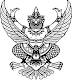 ส่วนราชการ.............................................................   โทรศัพท์..........................................๘ที่ อว ๐๖๔๓.................................			     วันที่...............................................                           เรื่อง  ขอเบิกงบประมาณสนับสนุนค่าธรรมเนียมการยื่นเสนอขอการรับรองจริยธรรมการวิจัยในมนุษย์                        5 เรียน  ผู้อำนวยการสถาบันวิจัยและพัฒนา   		ด้วยข้าพเจ้า....................................................................... ตำแหน่งทางวิชาการ ........................... สาขาวิชา.................................................. คณะ................................................... เบอร์มือถือติดต่อ.....................................มีความประสงค์ขอรับงบประมาณสนับสนุนค่าธรรมเนียมการยื่นเสนอขอรับการพิจารณาจริยธรรมการวิจัยในมนุษย์ ตามหลักเกณฑ์ของประกาศมหาวิทยาลัยราชภัฏบ้านสมเด็จเจ้าพระยา เรื่อง หลักเกณฑ์และวิธีปฏิบัติเกี่ยวกับการเสนอโครงการวิจัยและการจ่ายเงินทุนอุดหนุนการวิจัยจากแหล่งทุนภายใน พ.ศ.๒๕๖๒ ประกาศ ณ วันที่ ๒ พฤษภาคม พ.ศ.๒๕๖๒ ข้อ ๙   ดังนี้๑. รายละเอียดของโครงการวิจัย      ชื่องานวิจัยภาษาไทย …………………………..……….………………………….……..….………………………………………….….…..	ชื่องานวิจัยภาษาอังกฤษ ..........................................................................................................................................	ชื่อแหล่งทุนวิจัย................................................................................................... ปีงบประมาณ.............................. สถานะของนักวิจัย   หัวหน้าโครงการวิจัย   ผู้ร่วมวิจัย 	 ค่าธรรมเนียมที่เรียกเก็บเพื่อยื่นเสนอขอการรับรองจริยธรรมการวิจัยในมนุษย์ 	    		จำนวนเงิน .....................................บาท  (...................................................................................) ๒. เอกสารประกอบการพิจารณา   หลักฐานการเงินฉบับจริง * ใบเสร็จรับเงินค่าธรรมเนียมการยื่นเสนอขอการรับรองจริยธรรมการวิจัยในมนุษย์ ที่ได้รับจากมหาวิทยาลัยราชภัฏบ้านสมเด็จเจ้าพระยา   สำเนาสัญญารับทุนอุดหนุนการวิจัยจากแหล่งทุนภายใน  ข้าพเจ้าขอรับรองว่า ข้าพเจ้าศึกษาและเข้าใจรายละเอียดตามประกาศของมหาวิทยาลัย เรื่อง หลักเกณฑ์และวิธีปฏิบัติเกี่ยวกับการเสนอโครงการวิจัยและการจ่ายเงินทุนอุดหนุนการวิจัยจากแหล่งทุนภายใน พ.ศ.๒๕๖๒ แล้ว        และยอมรับการถือปฏิบัติตามประกาศดังกล่าวทุกประการ  จึงเรียนมาเพื่อโปรดพิจารณาอนุมัติ ลงชื่อ ……………………………………………(……………………………………………………….)ผู้ขอรับงบประมาณสนับสนุนวันที่ …………………………………ลงชื่อ ……………………………………………(……………………………………………………….)ประธานสาขาวิชา……………….……..วันที่ ………………………………….ลงชื่อ ……………………………………………(……………………………………………………….)ประธานสาขาวิชา……………….……..วันที่ ………………………………….ความเห็นของรองคณบดีฝ่ายวิจัยได้ตรวจสอบคุณสมบัติของผลงานที่ขอรับงบประมาณสนับสนุนแล้ว  เป็นไปตามเกณฑ์ของประกาศมหาวิทยาลัยราชภัฏบ้านสมเด็จเจ้าพระยา เรื่อง หลักเกณฑ์และวิธีปฏิบัติเกี่ยวกับการเสนอโครงการวิจัยและการจ่ายเงินทุนอุดหนุนการวิจัยจากแหล่งทุนภายใน พ.ศ.๒๕๖๒ ข้อ ๙   ไม่ตรงตามเกณฑ์ของประกาศฯ .........................................................(....................................................................) ….……/……..…./…….......ความเห็นของรองคณบดีฝ่ายวิจัยได้ตรวจสอบคุณสมบัติของผลงานที่ขอรับงบประมาณสนับสนุนแล้ว  เป็นไปตามเกณฑ์ของประกาศมหาวิทยาลัยราชภัฏบ้านสมเด็จเจ้าพระยา เรื่อง หลักเกณฑ์และวิธีปฏิบัติเกี่ยวกับการเสนอโครงการวิจัยและการจ่ายเงินทุนอุดหนุนการวิจัยจากแหล่งทุนภายใน พ.ศ.๒๕๖๒ ข้อ ๙   ไม่ตรงตามเกณฑ์ของประกาศฯ .........................................................(....................................................................) ….……/……..…./…….......ความเห็นของคณบดี/ผู้ที่ได้รับมอบหมาย   ....................................................................................   .................................................................................................................................................. (....................................................................)….……/……..…./……...... ความเห็นของสถาบันวิจัยและพัฒนา ได้ตรวจสอบคุณสมบัติของผลงานที่ขอรับงบประมาณสนับสนุนแล้ว  เป็นไปตามเกณฑ์ของประกาศมหาวิทยาลัยราชภัฏบ้านสมเด็จเจ้าพระยา เรื่อง หลักเกณฑ์และวิธีปฏิบัติเกี่ยวกับการเสนอโครงการวิจัยและการจ่ายเงินทุนอุดหนุนการวิจัยจากแหล่งทุนภายใน พ.ศ.๒๕๖๒ ข้อ ๙  เห็นควรอนุมัติงบประมาณสนับสนุน  ไม่ตรงตามเกณฑ์ของประกาศฯ เนื่องจาก............................................................................................................................ความคิดเห็นอื่นๆ..........................................................................................................................................................................................................................................(..........................................................................)   ผู้อำนวยการ/ รองผู้อำนวยการที่ได้รับมอบหมาย .........../............/...........ความเห็นของสถาบันวิจัยและพัฒนา ได้ตรวจสอบคุณสมบัติของผลงานที่ขอรับงบประมาณสนับสนุนแล้ว  เป็นไปตามเกณฑ์ของประกาศมหาวิทยาลัยราชภัฏบ้านสมเด็จเจ้าพระยา เรื่อง หลักเกณฑ์และวิธีปฏิบัติเกี่ยวกับการเสนอโครงการวิจัยและการจ่ายเงินทุนอุดหนุนการวิจัยจากแหล่งทุนภายใน พ.ศ.๒๕๖๒ ข้อ ๙  เห็นควรอนุมัติงบประมาณสนับสนุน  ไม่ตรงตามเกณฑ์ของประกาศฯ เนื่องจาก............................................................................................................................ความคิดเห็นอื่นๆ..........................................................................................................................................................................................................................................(..........................................................................)   ผู้อำนวยการ/ รองผู้อำนวยการที่ได้รับมอบหมาย .........../............/...........ความเห็นของสถาบันวิจัยและพัฒนา ได้ตรวจสอบคุณสมบัติของผลงานที่ขอรับงบประมาณสนับสนุนแล้ว  เป็นไปตามเกณฑ์ของประกาศมหาวิทยาลัยราชภัฏบ้านสมเด็จเจ้าพระยา เรื่อง หลักเกณฑ์และวิธีปฏิบัติเกี่ยวกับการเสนอโครงการวิจัยและการจ่ายเงินทุนอุดหนุนการวิจัยจากแหล่งทุนภายใน พ.ศ.๒๕๖๒ ข้อ ๙  เห็นควรอนุมัติงบประมาณสนับสนุน  ไม่ตรงตามเกณฑ์ของประกาศฯ เนื่องจาก............................................................................................................................ความคิดเห็นอื่นๆ..........................................................................................................................................................................................................................................(..........................................................................)   ผู้อำนวยการ/ รองผู้อำนวยการที่ได้รับมอบหมาย .........../............/...........